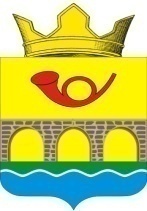 РОССИЙСКАЯ  ФЕДЕРАЦИЯРОСТОВСКАЯ ОБЛАСТЬ  НЕКЛИНОВСКИЙ РАЙОНАДМИНИСТРАЦИЯ  САМБЕКСКОГО СЕЛЬСКОГО ПОСЕЛЕНИЯРАСПОРЯЖЕНИЕс. Самбек21 декабря  2021  г.№ 77В соответствии с абзацем третьим пункта 32 статьи 1601 и абзацем третьим пункта 4 статьи 1602 Бюджетного кодекса Российской Федерации,  постановлением Правительства Российской Федерации от 16.09.2021 № 1568 «Об утверждении общих требований к закреплению за органами государственной власти (государственными органами) субъекта Российской Федерации, органами управления территориальными фондами обязательного медицинского страхования, органами местного самоуправления, органами местной администрации полномочий главного администратора источников финансирования дефицита бюджета и к утверждению перечня главных администраторов источников финансирования дефицита бюджета субъекта Российской Федерации, бюджета территориального фонда обязательного медицинского страхования, местного бюджета», постановлением Правительства Российской Федерации от 16.09.2021 №1569 «Об утверждении общих требований к закреплению за органами государственной власти (государственными органами) субъекта Российской Федерации, органами управления территориальными фондами обязательного медицинского страхования, органами местного самоуправления, органами местной администрации полномочий главного администратора доходов бюджета и к утверждению перечня главных администраторов доходов бюджета субъекта Российской Федерации, бюджета территориального фонда обязательного медицинского страхования, местного бюджета»:  1. Утвердить Перечень главных администраторов доходов бюджета Самбекского сельского поселения Неклиновского района согласно приложению 1.2. Утвердить Перечень главных администраторов источников финансирования дефицита бюджета Самбекского сельского поселения Неклиновского района согласно приложению 2.3. Утвердить Положение о внесении изменений в Перечень главных администраторов доходов бюджета Самбекского сельского поселения Неклиновского района и Перечень главных администраторов источников финансирования дефицита бюджета Самбекского сельского поселения Неклиновского района, согласно приложению 3.       4. Признать утратившим силу  распоряжение  от 15.12.2021 г № 76 «Об утверждении перечней главных администраторов доходов бюджета Самбекского сельского поселения и главных администраторов источников финансирования дефицита бюджета Самбекского сельского поселения».         5. Настоящее распоряжение применяется к правоотношениям, возникающим при составлении и исполнении бюджета Самбекского сельского поселения, начиная с бюджета на 2022 год и на плановый период 2023 и 2024 годов.        6. Настоящее распоряжение вступает в силу со дня полписания.        7. Контроль за выполнением распоряжения возложить на начальника сектора экономики и финансов Ковалеву Т.И.Глава Администрации Самбекского сельского поселения                                                    М.А.СоболевскийПриложение 2к распоряжению Администрации Самбекского сельского поселенияот  21.12. 2021 г № 77Приложение 3к распоряжению Администрации Самбекского сельского поселенияот  21.12.2021 г № 77ПОЛОЖЕНИЕо внесении изменений в Перечень главных администраторов доходов бюджета Самбекского сельского поселения Неклиновского района и Перечень главных администраторов источников финансирования дефицита бюджета Самбекского сельского поселения Неклиновского района 1. Настоящее Положение определяет порядок и сроки внесения изменений в Перечень главных администраторов доходов бюджета Самбекского сельского поселения Неклиновского района и Перечень главных администраторов источников финансирования дефицита бюджета Самбекского сельского поселения Неклиновского района.2. Внесение изменений в Перечень главных администраторов доходов бюджета Самбекского сельского поселения Неклиновского района и Перечень главных администраторов источников финансирования дефицита бюджета Самбекского сельского поселения Неклиновского района (далее – Перечни) осуществляется в случаях:изменения состава главных администраторов доходов бюджета Самбекского сельского поселения Неклиновского района, главных администраторов источников финансирования дефицита бюджета Самбекского сельского поселения Неклиновского района, а также изменения наименования главного администратора доходов бюджета Самбекского сельского поселения Неклиновского района, главного администратора источников финансирования дефицита бюджета Самбекского сельского поселения Неклиновского района;изменения состава закрепленных за главными администраторами доходов кодов классификации доходов бюджета Самбекского сельского поселения Неклиновского района, закрепленных за главными администраторами источников финансирования дефицита бюджета Самбекского сельского поселения Неклиновского района кодов источников финансирования дефицита  бюджета Самбекского сельского поселения Неклиновского района;изменения принципов назначения и присвоения структуры кодов классификации доходов, источников финансирования дефицита бюджетов бюджетной системы Российской Федерации в текущем финансовом году.3. В случаях внесения изменений в Перечни, указанных в абзаце втором пункта 2 настоящего Положения, Администрацией Самбекского сельского поселения подготавливается распоряжение  о внесении изменений в настоящее распоряжение Администрации Самбекского сельского поселения в порядке, определенном Регламентом Администрации Самбекского сельского поселения. 4. В случаях, указанных в абзаце третьем и четвертом пункта 2 настоящего Положения, Администрацией Самбекского сельского поселения подготавливается распоряжение  об актуализации Перечней.В целях внесения изменений в Перечни главные администраторы доходов бюджета Самбекского сельского поселения Неклиновского района, главные администраторы источников финансирования дефицита бюджета Самбекского сельского поселения Неклиновского района направляют мотивированное обращение в адрес Администрации Самбекского сельского поселения о необходимости актуализации Перечней.В случае наличия нормативного правового акта, подтверждающего необходимость внесения изменений в Перечни,  главные администраторы доходов  бюджета Самбекского сельского поселения Неклиновского района, главные администраторы источников финансирования дефицита бюджета Самбекского сельского поселения Неклиновского района  направляют обращение в адрес Администрации Самбекского сельского поселения  об актуализации Перечней  в течение 14 календарных дней со дня вступления в силу соответствующего нормативного правового акта.Администрации Самбекского сельского поселения не позднее 30 рабочих дней со дня получения обращения главного администратора доходов бюджета Администрации Самбекского сельского поселения Неклиновского района, главного администратора источников финансирования дефицита бюджета Администрации Самбекского сельского поселения Неклиновского района осуществляет подготовку, принятие правовых актов об актуализации Перечней и обеспечивает их доведение до главного администратора доходов бюджета Администрации Самбекского сельского поселения Неклиновского района, главного администратора источников финансирования дефицита бюджета Администрации Самбекского сельского поселения Неклиновского района.5. Внесение изменений в настоящее распоряжение с учетом всех изменений, внесенных в Перечни в течение текущего финансового года правовыми актами Администрации Самбекского сельского поселения, а также с учетом изменений, необходимых для составления проекта бюджета Самбекского сельского поселения на очередной финансовый год и плановый период,  осуществляется не реже одного раза в год и не позднее 31 декабря текущего года в порядке, определенном Регламентом Администрации Самбекского сельского поселения.Об утверждении Перечня главных администраторов доходов бюджета Самбекского сельского поселения Неклиновского района и Перечня главных администраторов источников финансирования дефицита бюджета Самбекского сельского поселения Неклиновского района Приложение 1к распоряжению Администрации Самбекского сельского поселенияот  21.12.2021 г № 77Перечень главных администраторов доходов  бюджета Самбекского сельского поселения Неклиновского районаПриложение 1к распоряжению Администрации Самбекского сельского поселенияот  21.12.2021 г № 77Перечень главных администраторов доходов  бюджета Самбекского сельского поселения Неклиновского районаПриложение 1к распоряжению Администрации Самбекского сельского поселенияот  21.12.2021 г № 77Перечень главных администраторов доходов  бюджета Самбекского сельского поселения Неклиновского районаКод бюджетной классификации Российской ФедерацииКод бюджетной классификации Российской ФедерацииНаименование главного администратора доходов бюджета Самбекского сельского поселения Неклиновского района (наименование кода вида (подвида) доходов бюджета Самбекского сельского поселения Неклиновского района)главного администратора доходоввида (подвида) доходов бюджета Наименование главного администратора доходов бюджета Самбекского сельского поселения Неклиновского района (наименование кода вида (подвида) доходов бюджета Самбекского сельского поселения Неклиновского района)182Межрайонная Инспекция Федеральной налоговой службы России № 1 по Ростовской области (МИФНС России № 1 по Ростовской области) ИНН 6119007004  КПП 6119010011821 01 02010 01 0000 110Налог на доходы физических лиц с доходов, источником которых является налоговый агент, за исключением доходов, в отношении которых исчисление и уплата налога осуществляются в соответствии со статьями 227, 2271 и 228 Налогового кодекса Российской Федерации1821 01 02020 01 0000 110Налог на доходы физических лиц с доходов, полученных от осуществления деятельности физическими лицами, зарегистрированными в качестве индивидуальных предпринимателей, нотариусов, занимающихся частной практикой, адвокатов, учредивших адвокатские кабинеты, и других лиц, занимающихся частной практикой в соответствии со статьей 227 Налогового кодекса Российской Федерации1821 01 02030 01 0000 110Налог на доходы физических лиц с доходов,  полученных физическими лицами в соответствии со статьей 228 Налогового кодекса Российской Федерации1821 05 03010 01 0000 110Единый сельскохозяйственный налог182 1 05 03020 01 0000 110Единый сельскохозяйственный налог (за налоговые периоды, истекшие до 1 января 2011 года)182 1 06 01030 10 0000 110Налог на имущество физических лиц, взимаемый по ставкам, применяемым к объектам налогообложения, расположенным  в границах сельских поселений182 1 06 06033 10 0000 110Земельный налог с организаций, обладающих земельным участком, расположенным в границах сельских  поселений1821 06 06043 10 0000 110Земельный налог с физических лиц, обладающих земельным участком, расположенным в границах сельских поселений1821 09 04053 10 0000 110 Земельный налог (по обязательствам, возникшим до 1 января 2006 года), мобилизуемый на территориях сельских поселений802Правительство Ростовской области8021 16 02020 02 0000 140Административные штрафы, установленные законами субъектов Российской Федерации об административных правонарушениях, за нарушение муниципальных правовых актов857Административная инспекция Ростовской области8571 16 02020 02 0000 140Административные штрафы, установленные законами субъектов Российской Федерации об административных правонарушениях, за нарушение муниципальных правовых актов951Администрация Самбекского сельского поселения ИНН 6123013875  КПП  6123010019511 08 04020 01 1000 110Государственная пошлина за совершение нотариальных действий должностными лицами органов местного самоуправления, уполномоченными в соответствии с законодательными актами Российской Федерации на совершение нотариальных действий9511 08 04020 01 4000 110Государственная пошлина за совершение нотариальных действий должностными лицами органов местного самоуправления, уполномоченными в соответствии с законодательными актами Российской Федерации на совершение нотариальных действий9511 11 01050 10 0000 120Доходы в виде прибыли, приходящейся на доли в уставных (складочных) капиталах хозяйственных товариществ и обществ, или дивидендов по акциям, принадлежащим сельским поселениям9511 11 02033 10 0000 120Доходы от размещения временно свободных средств бюджетов сельских поселений9511 11 05025 10 0000 120Доходы, получаемые в виде арендной платы, а также средства  от продажи права на заключение договоров аренды за земли, находящиеся в собственности сельских поселений (за исключением земельных участков муниципальных бюджетных и автономных учреждений)9511 11 05035 10 0000 120Доходы от сдачи в аренду имущества, находящегося в оперативном управлении органов управления сельских поселений и созданных ими учреждений  (за исключением имущества муниципальных бюджетных и  автономных учреждений)9511 11 05075 10 0000 120Доходы от сдачи в аренду имущества, составляющего казну сельских поселений (за исключением земельных участков)  9511 11 07015 10 0000 120Доходы от перечисления части прибыли, остающейся после уплаты налогов и иных обязательных платежей муниципальных унитарных предприятий, созданных сельскими поселениями9511 11 08050 10 0000 120Средства, получаемые от передачи имущества, находящегося в собственности сельских поселений (за исключением имущества муниципальных бюджетных и автономных учреждений, а также имущества муниципальных унитарных предприятий, в том числе казенных), в залог, в доверительное управление9511 11 09045 10 0000 120Прочие поступления от использования имущества, находящегося в собственности сельских поселений (за исключением имущества муниципальных бюджетных и  автономных учреждений, а также имущества муниципальных унитарных предприятий, в том числе казенных)9511 13 01995 10 0000 130Прочие доходы от оказания платных услуг (работ) получателями средств бюджетов сельских поселений9511 13 02065 10 0000 130Доходы, поступающие в порядке возмещения расходов, понесенных в связи с эксплуатацией  имущества сельских поселений9511 13 02995 10 0000 130Прочие доходы от компенсации затрат  бюджетов сельских поселений9511 14 01050 10 0000 410Доходы от продажи квартир, находящихся в собственности сельских поселений9511 14 02052 10 0000 410Доходы от реализации имущества, находящегося в оперативном управлении учреждений, находящихся в ведении органов управления сельских поселений (за исключением имущества муниципальных бюджетных и автономных учреждений), в части реализации основных средств по указанному имуществу9511 14 02053 10 0000 410Доходы от реализации иного имущества, находящегося в собственности сельских поселений (за исключением имущества муниципальных бюджетных и автономных учреждений, а также имущества муниципальных унитарных предприятий, в том числе казенных), в части реализации основных средств по указанному имуществу9511 14 02052 10 0000 440Доходы от реализации имущества, находящегося в оперативном управлении учреждений, находящихся в ведении органов управления сельских поселений (за исключением имущества муниципальных бюджетных и автономных учреждений), в части реализации материальных запасов по указанному имуществу9511 14 02053 10 0000 440Доходы от реализации иного имущества, находящегося в собственности сельских поселений (за исключением имущества муниципальных бюджетных и автономных учреждений, а также имущества муниципальных унитарных предприятий, в том числе казенных), в части реализации материальных запасов по указанному имуществу9511 14 03050 10 0000 410Средства от распоряжения и реализации выморочного имущества, обращенного в собственность сельских поселений (в части реализации основных средств по указанному имуществу)9511 14 03050 10 0000 440Средства от распоряжения и реализации выморочного имущества, обращенного в собственность сельских поселений (в части реализации материальных запасов по указанному имуществу)9511 14 04050 10 0000 420Доходы от продажи нематериальных активов, находящихся в собственности сельских поселений9511 14 06025 10 0000 430Доходы от продажи земельных участков, находящихся в собственности сельских поселений (за исключением земельных участков муниципальных бюджетных и автономных учреждений)9511 14 14040 10 0000 4109511 14 14040 10 0000 440Денежные средства, полученные от реализации иного имущества, обращенного в собственность сельского поселения, подлежащие зачислению в бюджет сельского поселения (в части реализации материальных запасов по указанному имуществу)9511 14 13060 10 0000 410Доходы от приватизации имущества, находящегося в собственности сельских поселений, в части приватизации нефинансовых активов имущества казны9511 16 07010 10 0000 140Штрафы, неустойки, пени, уплаченные в случае просрочки исполнения поставщиком (подрядчиком, исполнителем) обязательств, предусмотренных муниципальным контрактом, заключенным муниципальным органом, казенным учреждением сельского поселения9511 16 07090 10 0000 140Иные штрафы, неустойки, пени, уплаченные в соответствии с законом или договором в случае неисполнения или ненадлежащего исполнения обязательств перед муниципальным органом, (муниципальным казенным учреждением) сельского поселения9511 16 10031 10 0000 140Возмещение ущерба при возникновении страховых случаев, когда выгодоприобретателями выступают получатели средств бюджета сельского поселения9511 16 10032 10 0000 140Прочее возмещение ущерба, причиненного муниципальному имуществу сельского поселения (за исключением имущества, закрепленного за муниципальными бюджетными (автономными) учреждениями, унитарными предприятиями)9511 16 10061 10 0000 140Платежи в целях возмещения убытков, причиненных уклонением от заключения с муниципальным органом сельского поселения (муниципальным казенным учреждением) муниципального контракта, а также иные денежные средства, подлежащие зачислению в бюджет сельского поселения за нарушение законодательства Российской Федерации о контрактной системе в сфере закупок товаров, работ, услуг для обеспечения государственных и муниципальных нужд (за исключением муниципального контракта, финансируемого за счет средств муниципального дорожного фонда)9511 16 10081 10 0000 140Платежи в целях возмещения ущерба при расторжении муниципального контракта, заключенного с муниципальным органом сельского поселения (муниципальным казенным учреждением), в связи с односторонним отказом исполнителя (подрядчика) от его исполнения (за исключением муниципального контракта, финансируемого за счет средств муниципального дорожного фонда)9511 16 10082 10 0000 140Платежи в целях возмещения ущерба при расторжении муниципального контракта, финансируемого за счет средств муниципального дорожного фонда сельского поселения, в связи с односторонним отказом исполнителя (подрядчика) от его исполнения9511 16 10100 10 0000 140Денежные взыскания, налагаемые в возмещение ущерба, причиненного в результате незаконного или нецелевого использования бюджетных средств (в части бюджетов сельских поселений)9511 16 10123 01 0101 140Доходы от денежных взысканий (штрафов), поступающие в счет погашения задолженности, образовавшейся до 1 января 2020 года, подлежащие зачислению  в бюджет муниципального образования по нормативам, действовавшим в 2019 году(доходы бюджетов сельских поселений за исключением доходов, направленных на формирование муниципального дорожного фонда, а также иных платежей в случае принятия решения финансовым органом  муниципального образования о раздельном учете задолженности)9511 17 01050 10 0000 180Невыясненные поступления, зачисляемые в бюджеты сельских поселения9511 17 05050 10 0000 180Прочие неналоговые доходы бюджетов сельских поселений9511 17 15030 10 0000 150Инициативные платежи, зачисляемые в бюджеты сельских поселений9511 17 16000 10 0000 180Прочие неналоговые доходы бюджетов сельских поселений в части невыясненных поступлений, по которым не осуществлен возврат (уточнение) не позднее трех лет со дня их зачисления на единый счет бюджета сельского поселения9512 02 15001 10 0000 150Дотации бюджетам сельских поселений на выравнивание  бюджетной обеспеченности из бюджета субъекта Российской Федерации9512 02 16001 10 0000 150Дотации бюджетам сельских поселений на выравнивание  бюджетной обеспеченности из бюджетов муниципальных районов9512 02 29999 10 0000 150 Прочие субсидии бюджетам сельских поселений 9512 02 35118 10 0000 150Субвенции бюджетам сельских поселений на осуществление первичного воинского учета на территориях, где отсутствуют военные комиссариаты9512 02 30024 10 0000 150Субвенции бюджетам сельских  поселений на выполнение передаваемых полномочий субъектов Российской Федерации9512 02 39999 10 0000 150Прочие субвенции бюджетам сельских поселений9512 02 45160 10 0000 150Межбюджетные трансферты, передаваемые бюджетам сельских поселений для компенсации дополнительных расходов, возникших в результате решений, принятых органами власти другого уровня9512 02 40014 10 0000 150Межбюджетные трансферты, передаваемые бюджетам сельских поселений из бюджетов муниципальных районов на осуществление части полномочий по решению вопросов местного значения в соответствии с заключенными соглашениями9512 02 49999 10 0000 150Прочие межбюджетные трансферты, передаваемые бюджетам сельских поселений9512 07 05010 10 0000 150Безвозмездные поступления от физических и юридических лиц на финансовое обеспечение дорожной деятельности, в том числе добровольных пожертвований, в отношении автомобильных дорог общего пользования местного значения сельских поселений9512 07 05020 10 0000 150Поступления от денежных пожертвований, предоставляемых физическими лицами получателям средств бюджетов сельских поселений9512 07 05030 10 0000 150Прочие безвозмездные поступления в бюджеты сельских поселений9512 08 05000 10 0000 150 Перечисления из бюджетов сельских поселений (в бюджеты поселений) для осуществления возврата (зачета) излишне уплаченных или излишне взысканных сумм налогов, сборов и иных платежей, а также сумм процентов за несвоевременное осуществление такого возврата и процентов, начисленных на излишне взысканные суммы9512 18 60010 10 0000 150Доходы бюджетов сельских поселений от возврата остатков субсидий, субвенций и иных межбюджетных трансфертов, имеющих целевое назначение, прошлых лет из бюджетов муниципальных районов 9512 18 60020 10 0000 150Доходы бюджетов сельских поселений от возврата остатков субсидий, субвенций и иных межбюджетных трансфертов, имеющих целевое назначение, прошлых лет из бюджетов государственных внебюджетных фондов9512 18 05010 10 0000 150Доходы бюджетов сельских поселений от возврата бюджетными учреждениями остатков субсидий прошлых лет9512 18 05030 10 0000 150Доходы бюджетов сельских поселений от возврата иными организациями остатков субсидий прошлых лет9512 19 60010 10 0000 150Возврат прочих остатков субсидий, субвенций и иных межбюджетных трансфертов, имеющих целевое назначение, прошлых лет,  из бюджетов сельских поселенийПеречень главных администраторов источников финансирования дефицита бюджета Самбекского сельского поселения Неклиновскогоь районаПеречень главных администраторов источников финансирования дефицита бюджета Самбекского сельского поселения Неклиновскогоь районаПеречень главных администраторов источников финансирования дефицита бюджета Самбекского сельского поселения Неклиновскогоь районаПеречень главных администраторов источников финансирования дефицита бюджета Самбекского сельского поселения Неклиновскогоь районаПеречень главных администраторов источников финансирования дефицита бюджета Самбекского сельского поселения Неклиновскогоь районаКод бюджетной классификации Российской ФедерацииКод бюджетной классификации Российской ФедерацииКод бюджетной классификации Российской ФедерацииКод бюджетной классификации Российской ФедерацииНаименование главного администратора источников финансирования дефицита бюджета Самбекского сельского поселения Неклиновского районаГлавного администратораИсточников  финансирования дефицита  бюджета поселенияИсточников  финансирования дефицита  бюджета поселения12333951Администрация Самбекского сельского поселенияАдминистрация Самбекского сельского поселенияАдминистрация Самбекского сельского поселения01 05 02 01 10 0000 510Увеличение прочих остатков денежных средств бюджетов сельских поселенийУвеличение прочих остатков денежных средств бюджетов сельских поселенийУвеличение прочих остатков денежных средств бюджетов сельских поселений01 05 02 01 10 0000 610Уменьшение прочих остатков денежных средств бюджетов  сельских поселений Уменьшение прочих остатков денежных средств бюджетов  сельских поселений Уменьшение прочих остатков денежных средств бюджетов  сельских поселений 